SCHOLEN MET   FRIETEN ( alle soepen bevatten de allergenen:1,7,9,14			         			       Traiteur Willequet      	carol@traiteurwillequet.be en  ann@traiteurwillequet.be 										      Grote Herreweg 225																		       9690  Kluisbergen                             															                  055/38.85.86GLUTEN                                                    5. AARDNOTEN					            9. SELDERIJ				13.WEEKDIERENSCHAALDIEREN                                     6. SOJA							10. MOSTERD			14. SULFIETEIEREN				                 7. LACTOSE						11. SESAMZAADVIS					      8.SCHAALVRUCHTEN			           		12. LUPINEGelieve ons steeds op de hoogte te brengen van bepaalde allergiëen. Door de aanwezigheid van gluten, vis , schaaldieren, melk , soja , ei , selder , mosterd, sesamzaad, pinda ,noten en sulfiet in ons bedrijf zijn ongewenste sporen van deze allergieën in onze maaltijden nooit volledig uit te sluiten.Indien vragen , contacteer ons gerust. De samenstelling van de produkten kan steeds wijzigen. M A A N DA GD I N S D A GW O E N S D A GD O N D E R D A GV R I J D A G 05/02 TomatensoepCordon bleu(1-7) 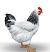 Espagnolesaus (1-7-9)AppelmoesAardappelen (14)06/02 ErwtensoepKippeblokjes Currysaus(1-7-9)BrunoisegroentenFrieten 07/02 08/02 SpinaziesoepKaashamburgers(1-6-7) 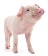 Champignonsaus(1-7-9)Erwten(9)Aardappelen(14)09/02 PastinaaksoepMacaroni met zalm en krabflakes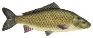 (1-2-4-7-9)12/02 Krokusvakantie13/02 Krokusvakantie14/02 Krokusvakantie15/02 Krokusvakantie16/02 Krokusvakantie19/02 BloemkoolsoepHeekhaasje(4) Roomsaus(1-7-9)Spinaziepuree(9-14)20/02 TomatensoepVol au vent (1-7-9) Geraspte wortelenMayonaise(3-10)Frieten 21/02 22/02  GroentesoepLenteburger (1-6) Vleesjus(1-7-9)Witte kool (1-7-9)Aardappelen(14)23/02 TomatensoepSpaghetti(1) WortelsBolognaisesaus(9)26/02 TomatensoepKalkoenrollade Vleesjus(1-7-9)Prinsessenboontjes(9)Aardappelen(14)27/02 WortelsoepKippenfiletChampignonsaus(1-7-9)FruitFrieten28/02 29/02 KervelsoepGehaktschotel(1-9) SavooiPuree(7-14)01/03 PastinaaksoepPasta (1)Provencaalse saus(9)Paprika , tomaten en wortelskippenreepjes